В соответствии со статьей 16 Федерального закона Российской Федерации от 06.10.2003 №131-ФЗ «Об общих принципах организации местного самоуправления в Российской Федерации», постановлением Правительства Российской Федерации от 10.02.2017 №169 «Об утверждении Правил предоставления и распределения субсидий из федерального бюджета бюджетам субъектов Российской Федерации на поддержку государственных программ субъектов Российской Федерации и муниципальных программ формирования современной городской среды», в соответствии с постановлением главы администрации Моргаушского района Чувашской Республики от 27.12.2017г. № 1153 «Об утверждении муниципальной программы Моргаушского района Чувашской Республики «Формирование современной городской среды на территории Моргаушского района Чувашской Республики» на 2018-2024 годы», администрация Ильинского сельского поселения Моргаушского района Чувашской Республики постановляет:Утвердить муниципальную программу «Формирование современной городской среды на территории Ильинского сельского поселения Моргаушского района Чувашской Республики» на 2020–2024 годы согласно приложению.Настоящее постановление вступает в силу после его официального опубликования.Глава Ильинского сельского поселения                                                               М.В. СоколоваМУНИЦИПАЛЬНАЯ ПРОГРАММА «ФОРМИРОВАНИЕ СОВРЕМЕННОЙ ГОРОДСКОЙ СРЕДЫ НА ТЕРРИТОРИИ ИЛЬИНСКОГО СЕЛЬСКОГО ПОСЕЛЕНИЯ МОРГАУШСКОГО РАЙОНА ЧУВАШСКОЙ РЕСПУБЛИКИ»НА 2020-2024 ГОДЫМуниципальная программа «Формирование современной городской среды на территории Ильинского сельского поселения Моргаушского района Чувашской Республики» на 2020-2024годыПАСПОРТ  ПРОГРАММЫРаздел I. Характеристика текущего состояния сферы благоустройства территории Ильинского сельского поселения Чувашской Республики, в том числе прогноз ее развития, основные показатели и анализ социальных, финансово-экономических рисковНа территории Ильинского сельского поселения расположены 17 населенных пунктов, в том числе 1 населенный пункт - д. Тренькино численностью свыше 300 человек.На 1 января 2020 года общая площадь земель в Ильинском сельском поселении составила 5397,5 га, общая протяженность улиц, проездов – 29,3 км.Основные проблемы в сфере благоустройства д. Тренькино следующие:высокая степень износа асфальтового покрытия дворовых проездов и тротуаров;отсутствие достаточного количества парковочных мест на дворовых территориях, беспорядочная парковка автомобилей в зонах зеленых насаждений, на детских и спортивных площадках;несоответствие уровня освещенности дворовых территорий требованиям национальных стандартов;недостаточный уровень озеленения в районах многоэтажной застройки;неисправное состояние или отсутствие системы ливневой канализации на дворовых территориях многоквартирных домов;недостаточное обеспечение доступными для инвалидов местами отдыха на дворовых территориях многоквартирных домов, ограниченность передвижения.Муниципальная программа «Формирование современной городской среды на территории Ильинского сельского поселения Моргаушского района Чувашской Республики» на 2020-2024 годы (далее – муниципальная программа) рассчитана на долгосрочный период, в рамках ее реализации  предусматривается целенаправленная работа по комплексному благоустройству территорий Ильинского сельского поселения.В ходе реализации муниципальной программы согласованные действия отдела капитального строительства и развития общественной инфраструкруты администрации Моргаушского района Чувашской Республики и администрации Ильинского сельского поселения позволят комплексно подойти к решению вопросов благоустройства территорий и тем самым улучшить условия проживания для жителей Ильинского сельского поселения.Раздел II. Приоритеты, цель и задачи в сфере реализации муниципальной программы. Индикаторы достижения целей и решения задач, описание основных ожидаемых конечных результатов муниципальной программы, сроки и этапы реализации муниципальной программыВ целях реализации приоритетного проекта «Формирование современной городской среды на территории Ильинского сельского поселения Моргаушского района Чувашской Республики» разработаны мероприятия Муниципальной программы, направленные на формирование современной городской среды Ильинского сельского поселения Моргаушского района Чувашской Республики. Реализация программных мероприятий предусматривает активное участие граждан в формировании и реализации муниципальной программы. Целью Муниципальной программы является создание условий для системного повышения качества и комфорта городской среды на всей территории Ильинского сельского поселения Моргаушского района Чувашской Республики путем реализации в период 2020-2024 годов комплекса мероприятий по благоустройству территорий сельского поселения. Основными задачами Муниципальной программы являются: повышение уровня благоустройства дворовых территорий Ильинского сельского поселения; повышение уровня вовлеченности заинтересованных граждан, организаций в реализацию мероприятий по благоустройству территорий Ильинского сельского поселения. Мероприятия по благоустройству направлены на создание комфортной среды для проживания и жизнедеятельности человека и обеспечение увеличения количества благоустроенных дворовых территорий. Состав целевых индикаторов и показателей Муниципальной программы определен исходя из принципа необходимости и достаточности информации для характеристики достижения цели и решения задач муниципальной программы (таблица 1). Таблица 1 Сведения о целевых индикаторах и показателях Муниципальной программы приведены в приложении № 1 к Муниципальной программе. Достижение цели и решение задач Муниципальной программы будут осуществляться с учетом сложившихся реалий и прогнозируемых процессов в экономике и сфере благоустройства дворовых территорий. Муниципальная программа рассчитана на период 2020-2024 годов. Реализация Муниципальной программы не предусматривает выделения отдельных этапов.Раздел III. Перечни основных мероприятий программыВ целях комплексного решения задач и достижения цели реализация муниципальной программы будет осуществляться в рамках одной подпрограммы:  «Благоустройство дворовых территорий Ильинского сельского поселения Моргаушского района Чувашской Республики». В подпрограмме предусматривается проведение следующих мероприятий:Основное мероприятие 1. Формирование комфортной городской среды.Основное мероприятие 2. Содействие благоустройству дворовых территорий Ильинского сельского поселения.Основное мероприятие 3. Вовлечение заинтересованных граждан, организаций в реализацию мероприятий по благоустройству территории Ильинского сельского поселения. Раздел IV. Ресурсное обеспечение ПрограммыФинансовое обеспечение реализации муниципальной программы осуществляется за счет средств федерального бюджета, республиканского бюджета Чувашской Республики, бюджета Ильинского сельского поселения и внебюджетных источников.Общий объем финансирования муниципальной программы в 2020–
2024 годах составляет 2337,52 тыс. рублей, в том числе:в 2020 году – 2337,52 тыс. рублей;в 2021 году – 0,0 тыс. рублей;в 2022 году – 0,0  тыс. рублей;в 2023 году – 0,0 тыс. рублей;в 2024 году – 0,0 тыс. рублей.Объемы финансирования муниципальной программы подлежат ежегодному уточнению исходя из реальных возможностей бюджетов всех уровней.Ресурсное обеспечение и прогнозная (справочная) оценка расходов за счет всех источников финансирования реализации муниципальной программы приведены в приложении № 2 к муниципальной программе.Раздел V. Обоснование выделения подпрограммы муниципальной программыКомплексный характер цели и задач муниципальной программы обусловливает целесообразность использования программно-целевых методов управления для скоординированного достижения цели и решения задач как в целом муниципальной  программы, так и ее подпрограммы.В рамках муниципальной программы предусмотрена реализация подпрограммы «Благоустройство дворовых территорий Ильинского сельского поселения Моргаушского района Чувашской Республики».Подпрограмма имеет собственную систему целевых ориентиров, согласующихся с целью и задачами муниципальной программы и подкрепленных конкретными мероприятиями и целевыми индикаторами и показателями.Цель и задачи муниципальной программы не могут быть достигнуты без реализации комплекса мероприятий, предусмотренных в рамках подпрограммы.Подпрограмма «Благоустройство дворовых территорий Ильинского сельского поселения Моргаушского района Чувашской Республики» приведена в приложении № 3 к муниципальной программе.Раздел VI. Анализ рисков реализации муниципальнойпрограммы и описание мер управления рисками реализациимуниципальной программыВ рамках реализации муниципальной программы рисками, оказывающими влияние на достижение цели и решение задач муниципальной программы, являются:а) бюджетные риски, связанные с дефицитом бюджетов разных уровней и невыполнением своих обязательств по софинансированию муниципальной программы, в том числе несоблюдением условий соглашений о предоставлении субсидий на соответствующие цели;б) социальные риски, связанные с низкой социальной активностью населения, отсутствием традиции совместного благоустройства дворовых территорий, в том числе:- невостребованностью среди граждан созданной в ходе реализации проектов по благоустройству инфраструктуры;- отрицательной оценкой гражданами реализованных проектов по благоустройству; в) управленческие (внутренние) риски, связанные с неэффективным управлением муниципальной программой, низким качеством межведомственного взаимодействия, недостаточным контролем за реализацией мероприятий, в том числе:отсутствием информации, необходимой для проведения оценки качества благоустройства населенных пунктов;недостаточно высоким уровнем качества проектов по благоустройству, представленных в целях формирования Федерального реестра лучших реализованных практик (проектов) по благоустройству.Мероприятия по предупреждению рисков:активная работа по вовлечению граждан и организаций в реализацию проектов по благоустройству;проведение информационно-разъяснительной работы в средствах массовой информации в целях стимулирования активности граждан и бизнеса в инициировании проектов по благоустройству;реализация в муниципальном образовании требований об обязательном закреплении за собственниками, законными владельцами (пользователями) обязанности по содержанию прилегающей территории;формирование четких графиков реализации соглашений о предоставлении субсидий с конкретными мероприятиями, сроками их исполнения и ответственными лицами;формирование библиотеки лучших практик по реализации проектов по благоустройству.Муниципальная программа представляет собой управленческий инструмент, позволяющий в определенной степени решать указанные проблемы. Реализация комплекса задач, предусмотренных муниципальной программой, обеспечит приоритетные направления в области повышения уровня и качества жизни населения на всей территории Ильинского сельского поселения Моргаушского района Чувашской Республики._____________Приложение № 1 к муниципальной программе «Формирование современной городской среды на территории Ильинского сельского поселения Моргаушского района Чувашской Республики» на 2020-2024 годыС в е д е н и яо целевых индикаторах и показателях муниципальной программы «Формирование современной городской среды на территории Ильинского сельского поселения Моргаушского района Чувашской Республики» на 2020-2024 годы, подпрограммы и их значениях_____________Приложение № 2 к муниципальной программе «Формирование современной городской среды на территории программе Ильинского сельского поселения Моргаушского района Чувашской Республики» на 2020-2024 годыРЕСУРСНОЕ ОБЕСПЕЧЕНИЕ И ПРОГНОЗНАЯ (СПРАВОЧНАЯ) ОЦЕНКА РАСХОДОВ за счет всех источников финансирования реализации муниципальной программы «Формирование современной городской среды на территории Ильинского сельского поселения Моргаушского района Чувашской Республики»  на 2020-2024 годы_____________Приложение № 3 к муниципальной программе «Формирование современной среды на территории Ильинского сельского поселения Моргаушского района Чувашской  Республики» на 2020-2024 годыП О Д П Р О Г Р А М М А «Благоустройство дворовых территорий Ильинского сельского поселения Моргаушского района  Чувашской Республики» муниципальной программы «Формирование современной городской среды на территории Ильинского сельского поселения Моргаушского района Чувашской Республики» на 2020-2024 годыПаспорт подпрограммыРаздел I. Характеристика сферы реализации подпрограммы,описание основных проблем в указанной сфере и прогноз ее развитияВ соответствии со статьей 36 Жилищного кодекса Российской Федерации собственникам помещений в многоквартирном доме принадлежит на праве общей долевой собственности общее имущество в многоквартирном доме, в том числе земельный участок, на котором расположен данный дом, с элементами озеленения и благоустройства, иные предназначенные для обслуживания, эксплуатации и благоустройства данного дома и расположенные на указанном земельном участке объекты. Надлежащее содержание придомовой территории осуществляется собственниками помещений в многоквартирных домах. Неудовлетворительное состояние дворовых территорий не позволяет в полной мере реализовать обязанность собственников помещений в многоквартирных домах по поддержанию санитарного состояния общего имущества, в том числе по благоустройству дворов.Общая численность населения Ильинского сельского поселения составляет 1756 человек. По состоянию на 1 января 2020 г. на территории Ильинского сельского поселения Моргаушского района Чувашской Республики общее количество объектов благоустройства составляет 4 ед., из них:дворовых территорий – 1 ед.;На территории Ильинского сельского поселения Моргаушского района   Чувашской Республики расположено 4 многоквартирных и 1272 индивидуальных домов. Значительная часть населения проживает в индивидуальных домах. При этом 60 процентов многоквартирных домов построено до 1995 года и не соответствует современным требованиям к уровню благоустройства. Анализ сферы благоустройства территорий муниципальных образований показал необходимость системного решения проблем благоустройства дворовых территорий. Для повышения уровня и качества жизни населения на всей территории Ильинского сельского поселения необходимо устранить основные системные проблемы: - недостаточное бюджетное финансирование благоустройства и озеленения населенных пунктов;- неудовлетворительное состояние асфальтобетонного покрытия на придомовых  территориях;- недостаточная обеспеченность жилой среды элементами благоустройства (урны, скамейки, детские и спортивные площадки, парковочные карманы, контейнерные площадки для сбора твердых коммунальных отходов, освещение, объекты, предназначенные для обслуживания лиц с ограниченными возможностями);- неудовлетворительное состояние большого количества зеленых насаждений;- необходимость планомерного формирования экологической культуры населения.Для решения данной проблемы требуются участие и взаимодействие органов местного самоуправления, населения, организаций, финансирование с привлечением источников всех уровней. В рамках подпрограммы будут реализованы основные мероприятия, которые направлены на реализацию поставленных целей и задач подпрограммы и муниципальной программы Ильинского сельского поселения Моргаушского района Чувашской Республики «Формирование современной городской среды на территории Ильинского сельского поселения Моргаушского района Чувашской Республики» на 2020-2024 годы (далее – муниципальная программа) в целом. Основные мероприятия подразделяются на отдельные виды работ, реализация которых позволит обеспечить достижение целевых индикаторов и показателей подпрограммы. Перечень основных и дополнительных работ перечислены в Приложении №1к подпрограмме. Раздел II. Приоритеты, цели и задачи в сфере реализации подпрограммы. Индикаторы достижения целей и решения задач, описание основных ожидаемых конечных результатов подпрограммы, срок и этапы реализации подпрограммыПриоритетами реализации подпрограммы являются:повышение уровня благоустройства территорий Ильинского сельского поселения: принятие (актуализация действующих) правил благоустройства Ильинского сельского поселения с учетом мнения граждан, общественных организаций, что позволит качественно изменить уровень планирования и реализации мероприятий по благоустройству; реализация механизма поддержки мероприятий по благоустройству, инициированных гражданами; формирование инструментов общественного контроля. Целью подпрограммы является повышение качества и комфорта городской среды на территории Ильинского сельского поселения Моргаушского района Чувашской Республики.Задачами подпрограммы являются:формирование комфортной городской среды для жителей Ильинского сельского поселения Моргаушского района Чувашской Республики;создание условий для повышения благоустройства территорий Ильинского сельского поселения;улучшение эстетического облика населенных пунктов; повышение вовлеченности заинтересованных граждан, организаций в реализацию мероприятий по благоустройству территорий Ильинского сельского поселения.Реализация подпрограммы осуществляется в 2020-2024годах.Основными целевыми индикаторами и показателями подпрограммы являются:количество благоустроенных дворовых территорий (оборудованных местами для проведения досуга и отдыха разными группами населения (спортивные, детские площадки и т.д.), малыми архитектурными формами) – 1 ед.; доля финансового участия граждан, организаций в выполнении мероприятий по благоустройству дворовых территорий не менее 1 процента. Основными ожидаемыми результатами реализации подпрограммы являются: повышение уровня благоустройства дворовых территорий Ильинского сельского поселения;создание комфортных условий проживания для населения Ильинского сельского поселения Моргаушского района Чувашской Республики; улучшение эстетического облика населенных пунктов; вовлечение заинтересованных граждан, организаций в реализацию мероприятий по благоустройству территорий Ильинского сельского поселения Моргаушского района Чувашской Республики. Сведения о целевых индикаторах и показателях подпрограммы приведены в приложении №2 к подпрограмме.Раздел III. Характеристика основных мероприятий подпрограммыОсновные мероприятия подпрограммы направлены на реализацию поставленных целей и задач подпрограммы и муниципальной программы в целом. Мероприятия подпрограммы подразделяются на мероприятия по финансовому обеспечению, организационные мероприятия и мероприятия по нормативно-правовому обеспечению реализации подпрограммы.Основные мероприятия подпрограммы подразделяются на отдельные мероприятия, реализация которых обеспечит достижение целевых индикаторов и показателей подпрограммы.Подпрограмма содержит три основных мероприятия:Основное мероприятие 1. Формирование комфортной городской среды.Мероприятие 1.1. Благоустройство дворовых территорий Ильинского сельского поселения Моргаушского района Чувашской Республики.В результате реализации данного мероприятия количество благоустроенных дворовых территорий Ильинского сельского поселения составит 1 ед.Реализация данного основного мероприятия подпрограммы оценивается достижением следующих целевых индикаторов и показателей:количество благоустроенных дворовых территорий (оборудованных местами для проведения досуга и отдыха разными группами населения (спортивные, детские площадки и т.д.), малыми архитектурными формами.Основное мероприятие 2. Благоустройство населенных пунктов Ильинского сельского поселения Моргаушского района Чувашской Республики.Мероприятие 2.1. Участие в республиканском смотре-конкурсе на лучшее озеленение и благоустройство населенного пункта Чувашской Республики.Мероприятие 2.2. Участие в региональном этапе Всероссийского конкурса «Лучшая муниципальная практика» в номинации «Градостроительная политика, обеспечение благоприятной среды жизнедеятельности населения и развитие жилищно-коммунального хозяйства».Основное мероприятие 3. Вовлечение заинтересованных граждан, организаций в реализацию мероприятий по благоустройству территорий муниципальных образований. Реализация данного основного мероприятия подпрограммы оценивается долей финансового участия граждан, организаций в выполнении мероприятий по благоустройству дворовых территорий (не менее 30 процентов от общей численности населения населенного пункта муниципального образования).Раздел IV. Обоснование объема финансовых ресурсов, 
необходимых для реализации подпрограммыФинансирование подпрограммы осуществляется за счет средств федерального бюджета, республиканского бюджета Чувашской Республики, бюджета Ильинского сельского поселения и внебюджетных источников.Общий объем финансирования подпрограммы в 2020-2024 годах составляет 2337,52 тыс. рублей, в том числе средства:федерального бюджета – 0,0тыс. рублей;республиканского бюджета Чувашской Республики – 2197,27 тыс. рублей;бюджет Ильинского сельского поселения – 116,87 тыс. рублей;внебюджетных источников – 23,38 тыс. рублей.При составлении проекта бюджета Ильинского сельского поселения на очередной финансовый год и плановый период указанные суммы финансирования мероприятий подпрограммы могут быть скорректированы.Перечень объектов по благоустройству дворовых территорий многоквартирных домов приведены в приложении № 3 к настоящей подпрограмме.Ресурсное обеспечение реализации подпрограммы за счет всех источников финансирования приведено в приложении № 4 к настоящей подпрограмме.Раздел VI. Анализ рисков реализации подпрограммы 
и описание мер управления рисками реализации подпрограммыРисками, оказывающими влияние на достижение цели и решение задач, в рамках реализации подпрограммы являются:а) бюджетные риски, связанные с дефицитом бюджетов разных уровней и невыполнением органами местного самоуправления муниципальных образований обязательств по софинансированию подпрограммы, в том числе несоблюдением условий соглашений о предоставлении субсидий на соответствующие цели;б) социальные риски, связанные с низкой социальной активностью населения, отсутствием традиции совместного благоустройства дворовых территорий, в том числе:невостребованностью среди граждан созданной в ходе реализации проектов по благоустройству инфраструктуры;отрицательной оценкой гражданами реализованных проектов по благоустройству;в) управленческие (внутренние) риски, связанные с неэффективным управлением настоящей подпрограммой, низким качеством межведомственного взаимодействия, недостаточным контролем за реализацией мероприятий, в том числе:отсутствием информации, необходимой для проведения оценки качества среды населенных пунктов;непринятием органами местного самоуправления муниципальных образований соответствующих федеральным методическим документам правил благоустройства территорий;недостаточно высоким уровнем качества проектов по благоустройству, представленных органами местного самоуправления муниципальных образований в целях формирования Федерального реестра лучших реализованных практик (проектов) по благоустройству.Мероприятия по предупреждению рисков:активная работа и вовлечение граждан и организаций, которые могут стать инициаторами проектов по благоустройству;проведение информационно-разъяснительной работы в средствах массовой информации в целях стимулирования активности граждан и бизнеса в инициировании проектов по благоустройству;реализация в муниципальных образованиях требований об обязательном закреплении за собственниками, законными владельцами (пользователями) обязанности по содержанию прилегающей территории;получение Администрацией Ильинского сельского поселения  субсидий на реализацию мероприятий по благоустройству за счет средств федерального бюджета и республиканского бюджета Чувашской Республики; формирование четких графиков реализации соглашений о предоставлении субсидий с конкретными мероприятиями, сроками их исполнения и ответственными лицами;формирование библиотеки лучших практик реализации проектов по благоустройству.Подпрограмма представляет собой управленческий инструмент, позволяющий в определенной степени решить указанные проблемы. Реализация комплекса задач, предусмотренных подпрограммой, обеспечит реализацию приоритетных направлений государственной политики Чувашской Республики в области повышения уровня и качества жизни населения на всей территории Чувашской Республики.Приложение № 1 к подпрограмме «Благоустройство дворовых территорий Ильинского сельского поселения Моргаушского района Чувашской Республике» муниципальной программы «Формирование современной городской среды на территории Ильинского сельского поселения Моргаушского района Чувашской Республики» на 2020-2024 годыСведения о целевых индикаторах и показателях подпрограммы «Благоустройство дворовых территорий Ильинского сельского поселения Моргаушского района Чувашской Республики»____________Перечень объектов по благоустройству дворовых территорий многоквартирных домов Ильинского сельского поселения Моргаушского района Чувашской РеспубликиПриложение № 4 к подпрограмме «Благоустройство дворовых территорий Ильинского сельского поселения Моргаушского района Чувашской Республике» муниципальной программы «Формирование современной городской среды на территории Ильинского сельского поселения Моргаушского района Чувашской Республики» на 2020-2024 годыРесурсное обеспечение и прогнозная (справочная) оценка расходовза счет всех источников финансирования реализации подпрограммы «Благоустройство дворовых территорий муниципальных образований Чувашской Республики» муниципальной программы Ильинского сельского поселения Моргаушского района Чувашской Республики «Формирование современной городской среды на территории Ильинского сельского поселения Моргаушского района Чувашской Республики» на 2020-2024годы_____________Чãваш Республики                                                          Муркаш районĕн Ильинкаял поселенийĕн                                                             администрацийĕ ЙЫШÃНУ16.04.2020 ç. № 17Тренькка ялĕ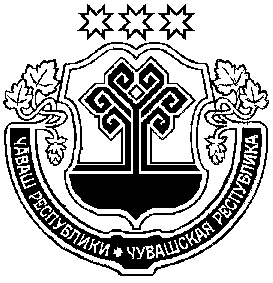 Чувашская Республика  АдминистрацияИльинского сельского поселенияМоргаушского районаПОСТАНОВЛЕНИЕ16.04.2020 г. № 17д. ТренькиноОб утверждении муниципальной программы «Формирование современной городской среды на территории Ильинского сельского поселения Моргаушского района Чувашской Республики» на 2020–2024 годыОтветственный исполнительАдминистрация Ильинского сельского поселения Моргаушского района Чувашской РеспубликиДата составления проекта муниципальной программы__________ 2020 годаНепосредственный исполнитель муниципальной программыАдминистрация Ильинского сельского поселения Моргаушского района Чувашской РеспубликиОтветственный исполнитель муниципальной программыАдминистрация Ильинского сельского поселения Моргаушского района Чувашской РеспубликиУчастники муниципальной программыАдминистрация Ильинского сельского поселения Моргаушского района Чувашской Республики;Администрация Моргаушского района Чувашской Республики;Граждане Ильинского сельского поселения Моргаушского района Чувашской РеспубликиПодпрограмма муниципальной программы «Благоустройство дворовых территорий Ильинского сельского поселения Моргаушского района Чувашской Республики»;Цель муниципальной программысоздание условий для системного повышения качества и комфорта городской среды на всей территории Ильинского сельского поселения Моргаушского района Чувашской Республики путем реализации в период 2020-2024 годов комплекса мероприятий по благоустройству территорий Задачи муниципальной  программы- повышение уровня благоустройства дворовых территорий Ильинского сельского поселения; - повышение уровня вовлеченности заинтересованных граждан, организаций в реализацию мероприятий по благоустройству территорий Ильинского сельского поселенияЦелевые индикаторы и показатели муниципальной программык 2025 году будут достигнуты следующие целевые индикаторы и показатели:- количество реализованных на территории Ильинского сельского поселения Моргаушского района Чувашской Республики проектов по благоустройству 1 ед.Срок реализации муниципальной программы2020-2024годыОбъемы финансирования муниципальной программы с разбивкой по годам реализацииобщий объем финансирования подпрограммы в 2020-2024годах составляет  2 337,52 тыс. рублей, в том числе:в 2020 году – 2 337,52 тыс. рублей;в 2021 году – 0,0 тыс. рублей;в 2022 году – 0,0 тыс. рублей;в 2023 году – 0,0 тыс. рублей;в 2024 году – 0,0 тыс. рублей;из них средства:федерального бюджета – 0,0 тыс. руб. в том числе:в 2020 году – 0,0 тыс. рублей;в 2021 году – 0,0  тыс. рублей;в 2022 году – 0,0 тыс. рублей;в 2023 году – 0,0 тыс. рублей;в 2024 году – 0,0 тыс. рублей;средства республиканского бюджета – 2 197,27 тыс. руб., в том числе:в 2020 году – 2 197,27 тыс. рублей;в 2021 году – 0,0 тыс. рублей;в 2022 году – 0,0 тыс. рублей;в 2023 году – 0,0 тыс. рублей;в 2024 году – 0,0 тыс. рублей;средства бюджета Ильинского сельского поселения 116,87 тыс. руб.  в том числе:в 2020 году – 116,87 тыс. рублей;в 2021 году – 0,0 тыс. рублей;в 2022 году – 0,0 тыс. рублей;в 2023 году – 0,0 тыс. рублей;в 2024 году – 0,0 тыс. рублей;внебюджетные источники – 23,38 тыс.руб., в том числе:в 2020 году – 23,38 тыс. рублей;в 2021 году – 0,0 тыс. рублей;в 2022 году – 0,0 тыс. рублей;в 2023 году – 0,0 тыс. рублей;в 2024 году – 0,0 тыс. рублей;Объемы финансирования подпрограммы уточняются при формировании бюджетов всех уровней на очередной финансовый год и плановый периодОжидаемый результат реализации муниципальной программыувеличение количества благоустроенных дворовых территорий.Цель Муниципальной программыЗадачи Муниципальной программыЦелевые индикаторы и показатели Муниципальной программы123Создание условий для системного повышения качества и комфорта городской среды на всей территории Ильинского сельского поселения путем реализации в период 2020– 2024 годов комплекса мероприятий по благоустройству территорий сельских поселенийповышение уровня благоустройства дворовых территорий в Ильинском сельском поселенииколичество реализованных на территории Ильинского сельского поселения проектов по благоустройствуСоздание условий для системного повышения качества и комфорта городской среды на всей территории Ильинского сельского поселения путем реализации в период 2020– 2024 годов комплекса мероприятий по благоустройству территорий сельских поселенийповышение уровня вовлеченности заинтересованных граждан, организаций в реализацию мероприятий по благоустройству территорий Ильинского сельского поселенияколичество реализованных на территории Ильинского сельского поселения проектов по благоустройству с непосредственным участием заинтересованных граждан№ппЦелевой индикатор и показатель (наименование)Единица измеренияЗначения целевых индикаторов и показателейЗначения целевых индикаторов и показателейЗначения целевых индикаторов и показателейЗначения целевых индикаторов и показателейЗначения целевых индикаторов и показателей№ппЦелевой индикатор и показатель (наименование)Единица измерения2020 год2021 год2022 год2023 год2024 год12345678Муниципальная программа «Формирование современной городской среды на территории Ильинского сельского поселения Моргаушского района Чувашской Республики» на 2020-2024годыМуниципальная программа «Формирование современной городской среды на территории Ильинского сельского поселения Моргаушского района Чувашской Республики» на 2020-2024годыМуниципальная программа «Формирование современной городской среды на территории Ильинского сельского поселения Моргаушского района Чувашской Республики» на 2020-2024годыМуниципальная программа «Формирование современной городской среды на территории Ильинского сельского поселения Моргаушского района Чувашской Республики» на 2020-2024годыМуниципальная программа «Формирование современной городской среды на территории Ильинского сельского поселения Моргаушского района Чувашской Республики» на 2020-2024годыМуниципальная программа «Формирование современной городской среды на территории Ильинского сельского поселения Моргаушского района Чувашской Республики» на 2020-2024годыМуниципальная программа «Формирование современной городской среды на территории Ильинского сельского поселения Моргаушского района Чувашской Республики» на 2020-2024годыМуниципальная программа «Формирование современной городской среды на территории Ильинского сельского поселения Моргаушского района Чувашской Республики» на 2020-2024годы1.Количество реализованных на территории Ильинского сельского поселения Моргаушского района Чувашской Республики проектов по благоустройствуед.10000Подпрограмма «Благоустройство дворовых территорий Ильинского сельского поселения Моргаушского района Чувашской Республики»Подпрограмма «Благоустройство дворовых территорий Ильинского сельского поселения Моргаушского района Чувашской Республики»Подпрограмма «Благоустройство дворовых территорий Ильинского сельского поселения Моргаушского района Чувашской Республики»Подпрограмма «Благоустройство дворовых территорий Ильинского сельского поселения Моргаушского района Чувашской Республики»Подпрограмма «Благоустройство дворовых территорий Ильинского сельского поселения Моргаушского района Чувашской Республики»Подпрограмма «Благоустройство дворовых территорий Ильинского сельского поселения Моргаушского района Чувашской Республики»Подпрограмма «Благоустройство дворовых территорий Ильинского сельского поселения Моргаушского района Чувашской Республики»Подпрограмма «Благоустройство дворовых территорий Ильинского сельского поселения Моргаушского района Чувашской Республики»1.Количество благоустроенных дворовых территорий (оборудованных местами для проведения досуга и отдыха разными группами населения (спортивные, детские площадки и т.д.), малыми архитектурными формами)ед.100002.Количество населенных пунктов муниципальных образований, улучшивших эстетический облик ед.100004.Доля финансового участия граждан, организаций в выполнении мероприятий по благоустройству дворовых территорий %10000СтатусНаименование муниципальной программы (подпрограммы)Код бюджетной классификацииКод бюджетной классификацииИсточники финансированияРасходы по годам, тыс. рублейРасходы по годам, тыс. рублейРасходы по годам, тыс. рублейРасходы по годам, тыс. рублейРасходы по годам, тыс. рублейРасходы по годам, тыс. рублейСтатусНаименование муниципальной программы (подпрограммы)главный распорядитель бюджетных средствцелевая статья расходовИсточники финансирования2020202120222023202412345678910Муниципальная программа «Формирование современной городской среды на территории Ильинского сельского поселения Моргаушского района Чувашской Республики» на 2020-2024годыххвсего2337,520,00,00,00,0Муниципальная программа «Формирование современной городской среды на территории Ильинского сельского поселения Моргаушского района Чувашской Республики» на 2020-2024годыххфедеральный бюджет0,00,00,00,00,0Муниципальная программа «Формирование современной городской среды на территории Ильинского сельского поселения Моргаушского района Чувашской Республики» на 2020-2024годыххреспубликанский бюджет Чувашской Республики2197,270,00,00,00,0Муниципальная программа «Формирование современной городской среды на территории Ильинского сельского поселения Моргаушского района Чувашской Республики» на 2020-2024годыххбюджет Ильинского сельского поселения116,870,00,00,00,0Муниципальная программа «Формирование современной городской среды на территории Ильинского сельского поселения Моргаушского района Чувашской Республики» на 2020-2024годыххвнебюджетные источники23,380,00,00,00,0Подпрограмма «Благоустройство дворовых территорий Ильинского сельского поселения Моргаушского района Чувашской Республики» ххвсего2337,520,00,00,00,0Подпрограмма «Благоустройство дворовых территорий Ильинского сельского поселения Моргаушского района Чувашской Республики» ххфедеральный бюджет0,00,00,00,00,0Подпрограмма «Благоустройство дворовых территорий Ильинского сельского поселения Моргаушского района Чувашской Республики» 8320503Ч8101R5550Ч810212810республиканский бюджет Чувашской Республики2197,270,00,00,00,0Подпрограмма «Благоустройство дворовых территорий Ильинского сельского поселения Моргаушского района Чувашской Республики» ххбюджет Ильинского сельского поселения116,870,00,00,00,0Подпрограмма «Благоустройство дворовых территорий Ильинского сельского поселения Моргаушского района Чувашской Республики» ххвнебюджетные источники23,380,00,00,00,0Основное мероприятие 1Формирование комфортной городской средыххвсего2337,520,00,00,00,0Основное мероприятие 1Формирование комфортной городской средыххфедеральный бюджет0,00,00,00,00,0Основное мероприятие 1Формирование комфортной городской среды8320503Ч8101R5550республиканский бюджет Чувашской Республики2197,270,00,00,00,0Основное мероприятие 1Формирование комфортной городской средыххбюджет Ильинского сельского поселения116,870,00,00,00,0Основное мероприятие 1Формирование комфортной городской средыххвнебюджетные источники23,380,00,00,00,0Основное мероприятие 2Содействие благоустройству населенных пунктов Ильинского сельского поселения Моргаушского района Чувашской Республикиххвсего0,00,00,00,00,0Основное мероприятие 2Содействие благоустройству населенных пунктов Ильинского сельского поселения Моргаушского района Чувашской Республикиххфедеральный бюджет0,00,00,00,00,0Основное мероприятие 2Содействие благоустройству населенных пунктов Ильинского сельского поселения Моргаушского района Чувашской Республики8320503Ч810212810республиканский бюджет Чувашской Республики0,00,00,00,00,0Основное мероприятие 2Содействие благоустройству населенных пунктов Ильинского сельского поселения Моргаушского района Чувашской Республикиххбюджет Ильинского сельского поселения0,00,00,00,00,0Основное мероприятие 2Содействие благоустройству населенных пунктов Ильинского сельского поселения Моргаушского района Чувашской Республикиххвнебюджетные источники0,00,00,00,00,0Основное мероприятие 3Вовлечение заинтересованных граждан, организаций в реализацию мероприятий по благоустройству территорий Ильинского сельского поселения Моргаушского района ххвсего0,00,00,00,00,0Основное мероприятие 3Вовлечение заинтересованных граждан, организаций в реализацию мероприятий по благоустройству территорий Ильинского сельского поселения Моргаушского района ххфедеральный бюджет0,00,00,00,00,0Основное мероприятие 3Вовлечение заинтересованных граждан, организаций в реализацию мероприятий по благоустройству территорий Ильинского сельского поселения Моргаушского района ххреспубликанский бюджет Чувашской Республики0,00,00,00,00,0Основное мероприятие 3Вовлечение заинтересованных граждан, организаций в реализацию мероприятий по благоустройству территорий Ильинского сельского поселения Моргаушского района ххбюджет Ильинского сельского поселения0,00,00,00,00,0Основное мероприятие 3Вовлечение заинтересованных граждан, организаций в реализацию мероприятий по благоустройству территорий Ильинского сельского поселения Моргаушского района ххвнебюджетные источники0,00,00,00,00,0Ответственный исполнитель подпрограммыАдминистрация Ильинского сельского поселения Моргаушского района Чувашской РеспубликиЦель подпрограммыповышение качества и комфорта городской среды на территории Ильинского сельского поселения Моргаушского района Чувашской РеспубликиЗадачи подпрограммы- формирование комфортной городской среды для жителей Ильинского сельского поселения Моргаушского района Чувашской Республики;- создание условий для повышения благоустройства территорий Ильинского сельского поселения;- повышение вовлеченности заинтересованных граждан, организаций в реализацию мероприятий по благоустройству территорий Ильинского сельского поселенияЦелевые индикаторы и показатели подпрограммык 2025 году будут достигнуты следующие целевые индикаторы и показатели:- количество благоустроенных дворовых территорий (оборудованных местами для проведения досуга и отдыха разными группами населения (спортивные, детские площадки и т.д.), малыми архитектурными формами) - 1 ед.;- доля финансового участия граждан, организаций в выполнении мероприятий по благоустройству дворовых территорий не менее 1 процентаСрок реализации подпрограммы2020-2024 годыОбъемы финансирования подпрограммы с разбивкой по годам 
реализацииобщий объем финансирования подпрограммы в 2020-2024 годах составляет 2337,52 тыс. рублей, в том числе:в 2020 году – 2337,52 тыс. рублей;в 2021 году – 0,0 тыс. рублей;в 2022 году – 0,0 тыс. рублей;в 2023 году – 0,0 тыс. рублей;в 2024 году – 0,0 тыс. рублей;из них средства:федерального бюджета – 0,0 тыс. руб. в том числе:в 2020 году – 0,0 тыс. рублей;в 2021 году – 0,0 тыс. рублей;в 2022 году – 0,0 тыс. рублей;в 2023 году – 0,0 тыс. рублей;в 2024 году – 0,0 тыс. рублей;средства республиканского бюджета – 2 197,27 тыс. руб (5,5%) , в том числе:в 2020 году – 2 197,27 тыс. рублей;в 2021 году – 0,0 тыс. рублей;в 2022 году – 0,0 тыс. рублей;в 2023 году – 0,0 тыс. рублей;в 2024 году – 0,0 тыс. рублей;средства бюджета Ильинского сельского поселения 116,87 тыс. руб. в том числе:в 2020 году – 116,87 тыс. рублей;в 2021 году – 0,0 тыс. рублей;в 2022 году – 0,0 тыс. рублей;в 2023 году – 0,0 тыс. рублей;в 2024 году – 0,0 тыс. рублей;внебюджетные источники – 23,38 тыс.руб, в том числе:в 2018 году – 23,38 тыс. рублей;в 2019 году – 0,0 тыс. рублей;в 2020 году – 0,0 тыс. рублей;в 2021 году – 0,0 тыс. рублей;в 2022 году – 0,0 тыс. рублей;Объемы финансирования подпрограммы уточняются при формировании бюджетов всех уровней на очередной финансовый год и плановый периодОжидаемые результаты реализации подпрограммы- повышение уровня благоустройства дворовых территорий Ильинского сельского поселения Моргаушского района Чувашской Республики;- создание комфортных условий проживания для населения Ильинского сельского поселения Чувашской Республики;- улучшение эстетического облика населенных пунктов;- вовлечение заинтересованных граждан, организаций в реализацию мероприятий по благоустройству территорий Ильинского сельского поселения№ппЦелевой индикатор и показатель (наименование)Единица измеренияЗначения целевых индикаторов и показателейЗначения целевых индикаторов и показателейЗначения целевых индикаторов и показателейЗначения целевых индикаторов и показателейЗначения целевых индикаторов и показателей№ппЦелевой индикатор и показатель (наименование)Единица измерения2020 год2021 год2022 год2023 год2024 год123456781.Количество благоустроенных дворовых территорий (оборудованных местами для проведения досуга и отдыха разными группами населения (спортивные, детские площадки и т.д.), малыми архитектурными формами)ед.100002.Количество населенных пунктов муниципальных образований, улучшивших эстетический облик ед.100003.Доля финансового участия граждан, организаций в выполнении мероприятий по благоустройству дворовых территорий %11111Приложение № 3 к подпрограмме «Благоустройство дворовых территорий Ильинского сельского поселения Моргаушского района Чувашской Республике» муниципальной программы «Формирование современной городской среды на территории Ильинского сельского поселения Моргаушского района Чувашской Республики» на 2020-2024годы№ п/пНаименование объектаГод реализацииПеречень мероприятий1Благоустройство  дворовой территории многоквартирных жилых домов№1, №2, №3, №4 по ул. Новая в д. Тренькино Моргаушского района Чувашской Республики 2020-2024- ремонт дворового проезда- обеспечение освещения дворовых территорий- установка скамеек, урн для мусора- оборудование детских и (или) спортивных площадок,- оборудование автомобильных парковок,- озеленение территории.СтатусНаименование подпрограммы муниципальной программы Ильинского сельского поселения (основного мероприятия, мероприятия)Задача подпрограммы муниципальной программы Ильинского сельского поселенияОтветственный исполнитель, соисполнитель, участникиКод бюджетной классификацииКод бюджетной классификацииКод бюджетной классификацииКод бюджетной классификацииИсточники финансированияРасходы по годам, тыс. рублейРасходы по годам, тыс. рублейРасходы по годам, тыс. рублейРасходы по годам, тыс. рублейРасходы по годам, тыс. рублейСтатусНаименование подпрограммы муниципальной программы Ильинского сельского поселения (основного мероприятия, мероприятия)Задача подпрограммы муниципальной программы Ильинского сельского поселенияОтветственный исполнитель, соисполнитель, участникиглавный распорядитель бюджетных средствраздел, подразделцелевая статья расходовгруппа (подгруппа) вида расходовИсточники финансирования20202021202220232024123456678991011121212131414Подпрограмма«Благоустройство дворовых территорий Ильинского сельского поселения Моргаушского  района Чувашской Республики»ответственный исполнитель – администрация Моргаушского районаxxxxxвсеговсего2337,520,00,00,00,00,00,00,0Подпрограмма«Благоустройство дворовых территорий Ильинского сельского поселения Моргаушского  района Чувашской Республики»ответственный исполнитель – администрация Моргаушского районаxxxxxфедеральный бюджет федеральный бюджет 0,000,00,00,00,00,00,00,0Подпрограмма«Благоустройство дворовых территорий Ильинского сельского поселения Моргаушского  района Чувашской Республики»ответственный исполнитель – администрация Моргаушского районаxxxxxреспубликанский бюджет Чувашской Республикиреспубликанский бюджет Чувашской Республики2197,270,00,00,00,00,00,00,0Подпрограмма«Благоустройство дворовых территорий Ильинского сельского поселения Моргаушского  района Чувашской Республики»ответственный исполнитель – администрация Моргаушского районаxxxxxместный бюджет Ильинского сельского поселенияместный бюджет Ильинского сельского поселения116,870,00,00,00,00,00,00,0Подпрограмма«Благоустройство дворовых территорий Ильинского сельского поселения Моргаушского  района Чувашской Республики»ответственный исполнитель – администрация Моргаушского районаxxxxxвнебюджетные источникивнебюджетные источники23,380,00,00,00,00,00,00,0Цель «Повышение качества и комфорта городской среды на территории Ильинского сельского поселения Моргаушского района Чувашской Республики»Цель «Повышение качества и комфорта городской среды на территории Ильинского сельского поселения Моргаушского района Чувашской Республики»Цель «Повышение качества и комфорта городской среды на территории Ильинского сельского поселения Моргаушского района Чувашской Республики»Цель «Повышение качества и комфорта городской среды на территории Ильинского сельского поселения Моргаушского района Чувашской Республики»Цель «Повышение качества и комфорта городской среды на территории Ильинского сельского поселения Моргаушского района Чувашской Республики»Цель «Повышение качества и комфорта городской среды на территории Ильинского сельского поселения Моргаушского района Чувашской Республики»Цель «Повышение качества и комфорта городской среды на территории Ильинского сельского поселения Моргаушского района Чувашской Республики»Цель «Повышение качества и комфорта городской среды на территории Ильинского сельского поселения Моргаушского района Чувашской Республики»Цель «Повышение качества и комфорта городской среды на территории Ильинского сельского поселения Моргаушского района Чувашской Республики»Цель «Повышение качества и комфорта городской среды на территории Ильинского сельского поселения Моргаушского района Чувашской Республики»Цель «Повышение качества и комфорта городской среды на территории Ильинского сельского поселения Моргаушского района Чувашской Республики»Цель «Повышение качества и комфорта городской среды на территории Ильинского сельского поселения Моргаушского района Чувашской Республики»Цель «Повышение качества и комфорта городской среды на территории Ильинского сельского поселения Моргаушского района Чувашской Республики»Цель «Повышение качества и комфорта городской среды на территории Ильинского сельского поселения Моргаушского района Чувашской Республики»Цель «Повышение качества и комфорта городской среды на территории Ильинского сельского поселения Моргаушского района Чувашской Республики»Цель «Повышение качества и комфорта городской среды на территории Ильинского сельского поселения Моргаушского района Чувашской Республики»Цель «Повышение качества и комфорта городской среды на территории Ильинского сельского поселения Моргаушского района Чувашской Республики»Цель «Повышение качества и комфорта городской среды на территории Ильинского сельского поселения Моргаушского района Чувашской Республики»Цель «Повышение качества и комфорта городской среды на территории Ильинского сельского поселения Моргаушского района Чувашской Республики»Основное мероприятие 1Формирование комфортной городской средыформирование комфортной городской среды для жителей Ильинского сельского поселения Моргаушского района Чувашской Республикиответственный исполнитель – администрация Ильинскогосельского поселенияxxxxxвсеговсего0,00,00,00,00,00,00,00,0Основное мероприятие 1Формирование комфортной городской средыформирование комфортной городской среды для жителей Ильинского сельского поселения Моргаушского района Чувашской Республикиответственный исполнитель – администрация Ильинскогосельского поселенияxxxxxфедеральный бюджетфедеральный бюджет0,00,00,00,00,00,00,00,0Основное мероприятие 1Формирование комфортной городской средыформирование комфортной городской среды для жителей Ильинского сельского поселения Моргаушского района Чувашской Республикиответственный исполнитель – администрация Ильинскогосельского поселения8328320503Ч8101R5550521республиканский бюджет Чувашской Республикиреспубликанский бюджет Чувашской Республики0,00,00,00,00,00,00,00,0Основное мероприятие 1Формирование комфортной городской средыформирование комфортной городской среды для жителей Ильинского сельского поселения Моргаушского района Чувашской Республикиответственный исполнитель – администрация Ильинскогосельского поселенияxxxxxместный бюджет Ильинскогосельского поселенияместный бюджет Ильинскогосельского поселения0,00,00,00,00,00,00,00,0Основное мероприятие 1Формирование комфортной городской средыформирование комфортной городской среды для жителей Ильинского сельского поселения Моргаушского района Чувашской Республикиответственный исполнитель – администрация Ильинскогосельского поселенияxxxxxвнебюджетные источникивнебюджетные источники0,00,00,00,00,00,00,00,0Целевые индикаторы и показатели подпрограммы, увязанные с основным мероприятием 1Количество благоустроенных дворовых территорий (оборудованных местами для проведения досуга и отдыха разными группами населения (спортивные, детские площадки и т.д.), малыми архитектурными формами) (ед.)Количество благоустроенных дворовых территорий (оборудованных местами для проведения досуга и отдыха разными группами населения (спортивные, детские площадки и т.д.), малыми архитектурными формами) (ед.)Количество благоустроенных дворовых территорий (оборудованных местами для проведения досуга и отдыха разными группами населения (спортивные, детские площадки и т.д.), малыми архитектурными формами) (ед.)Количество благоустроенных дворовых территорий (оборудованных местами для проведения досуга и отдыха разными группами населения (спортивные, детские площадки и т.д.), малыми архитектурными формами) (ед.)Количество благоустроенных дворовых территорий (оборудованных местами для проведения досуга и отдыха разными группами населения (спортивные, детские площадки и т.д.), малыми архитектурными формами) (ед.)Количество благоустроенных дворовых территорий (оборудованных местами для проведения досуга и отдыха разными группами населения (спортивные, детские площадки и т.д.), малыми архитектурными формами) (ед.)Количество благоустроенных дворовых территорий (оборудованных местами для проведения досуга и отдыха разными группами населения (спортивные, детские площадки и т.д.), малыми архитектурными формами) (ед.)Количество благоустроенных дворовых территорий (оборудованных местами для проведения досуга и отдыха разными группами населения (спортивные, детские площадки и т.д.), малыми архитектурными формами) (ед.)xx10000000Мероприятие 1.1Благоустройство дворовых территорий Ильинского сельского поселения Моргаушского района Чувашской Республикиответственный исполнитель – администрация Ильинского сельского поселенияxxxxxвсеговсего0,00,00,00,00,00,00,00,0Мероприятие 1.1Благоустройство дворовых территорий Ильинского сельского поселения Моргаушского района Чувашской Республикиответственный исполнитель – администрация Ильинского сельского поселения83205030503Ч8101R5550521федеральный бюджетфедеральный бюджет0,00,00,00,00,00,00,00,0Мероприятие 1.1Благоустройство дворовых территорий Ильинского сельского поселения Моргаушского района Чувашской Республикиответственный исполнитель – администрация Ильинского сельского поселения83205030503Ч8101R5550521республиканский бюджет Чувашской Республикиреспубликанский бюджет Чувашской Республики0,00,00,00,00,00,00,00,0Мероприятие 1.1Благоустройство дворовых территорий Ильинского сельского поселения Моргаушского района Чувашской Республикиответственный исполнитель – администрация Ильинского сельского поселенияxxxxxместные бюджетыместные бюджеты0,00,00,00,00,00,00,00,0Мероприятие 1.1Благоустройство дворовых территорий Ильинского сельского поселения Моргаушского района Чувашской Республикиответственный исполнитель – администрация Ильинского сельского поселенияxxxxxвнебюджетные источникивнебюджетные источники0,00,00,00,00,00,00,00,0Цель «Повышение качества и комфорта городской среды на территории Ильинского сельского поселения Моргаушского района Чувашской Республики»Цель «Повышение качества и комфорта городской среды на территории Ильинского сельского поселения Моргаушского района Чувашской Республики»Цель «Повышение качества и комфорта городской среды на территории Ильинского сельского поселения Моргаушского района Чувашской Республики»Цель «Повышение качества и комфорта городской среды на территории Ильинского сельского поселения Моргаушского района Чувашской Республики»Цель «Повышение качества и комфорта городской среды на территории Ильинского сельского поселения Моргаушского района Чувашской Республики»Цель «Повышение качества и комфорта городской среды на территории Ильинского сельского поселения Моргаушского района Чувашской Республики»Цель «Повышение качества и комфорта городской среды на территории Ильинского сельского поселения Моргаушского района Чувашской Республики»Цель «Повышение качества и комфорта городской среды на территории Ильинского сельского поселения Моргаушского района Чувашской Республики»Цель «Повышение качества и комфорта городской среды на территории Ильинского сельского поселения Моргаушского района Чувашской Республики»Цель «Повышение качества и комфорта городской среды на территории Ильинского сельского поселения Моргаушского района Чувашской Республики»Цель «Повышение качества и комфорта городской среды на территории Ильинского сельского поселения Моргаушского района Чувашской Республики»Цель «Повышение качества и комфорта городской среды на территории Ильинского сельского поселения Моргаушского района Чувашской Республики»Цель «Повышение качества и комфорта городской среды на территории Ильинского сельского поселения Моргаушского района Чувашской Республики»Цель «Повышение качества и комфорта городской среды на территории Ильинского сельского поселения Моргаушского района Чувашской Республики»Цель «Повышение качества и комфорта городской среды на территории Ильинского сельского поселения Моргаушского района Чувашской Республики»Цель «Повышение качества и комфорта городской среды на территории Ильинского сельского поселения Моргаушского района Чувашской Республики»Цель «Повышение качества и комфорта городской среды на территории Ильинского сельского поселения Моргаушского района Чувашской Республики»Основное мероприятие 2Содействие благоустройству территорий Ильинского сельского поселения Моргаушского района  Чувашской Республикисоздание условий для повышения благоустройства населенных пунктов ответственный исполнитель – администрация Ильинского сельского поселенияxxxxxвсего0,00,00,00,00,00,00,00,00,00,0Основное мероприятие 2Содействие благоустройству территорий Ильинского сельского поселения Моргаушского района  Чувашской Республикисоздание условий для повышения благоустройства населенных пунктов ответственный исполнитель – администрация Ильинского сельского поселенияxxxxxфедеральный бюджет0,00,00,00,00,00,00,00,00,00,0Основное мероприятие 2Содействие благоустройству территорий Ильинского сельского поселения Моргаушского района  Чувашской Республикисоздание условий для повышения благоустройства населенных пунктов ответственный исполнитель – администрация Ильинского сельского поселенияxxxxxреспубликанский бюджет Чувашской Республики0,00,00,00,00,00,00,00,00,00,0Основное мероприятие 2Содействие благоустройству территорий Ильинского сельского поселения Моргаушского района  Чувашской Республикисоздание условий для повышения благоустройства населенных пунктов ответственный исполнитель – администрация Ильинского сельского поселенияxxxxxместный бюджет Ильинского сельского поселения0,00,00,00,00,00,00,00,00,00,0Основное мероприятие 2Содействие благоустройству территорий Ильинского сельского поселения Моргаушского района  Чувашской Республикисоздание условий для повышения благоустройства населенных пунктов ответственный исполнитель – администрация Ильинского сельского поселенияxxxxxвнебюджетные источники0,00,00,00,00,00,00,00,00,00,0Целевой индикатор и показатель подпрограммы, увязанные с основным мероприятием 2Количество населенных пунктов Ильинского сельского поселения Моргаушского района Чувашской Республики, улучшивших эстетический облик (ед.)Количество населенных пунктов Ильинского сельского поселения Моргаушского района Чувашской Республики, улучшивших эстетический облик (ед.)Количество населенных пунктов Ильинского сельского поселения Моргаушского района Чувашской Республики, улучшивших эстетический облик (ед.)Количество населенных пунктов Ильинского сельского поселения Моргаушского района Чувашской Республики, улучшивших эстетический облик (ед.)Количество населенных пунктов Ильинского сельского поселения Моргаушского района Чувашской Республики, улучшивших эстетический облик (ед.)Количество населенных пунктов Ильинского сельского поселения Моргаушского района Чувашской Республики, улучшивших эстетический облик (ед.)Количество населенных пунктов Ильинского сельского поселения Моргаушского района Чувашской Республики, улучшивших эстетический облик (ед.)Количество населенных пунктов Ильинского сельского поселения Моргаушского района Чувашской Республики, улучшивших эстетический облик (ед.)x11000000000Мероприятие 2.1Участие в республиканском смотре-конкурсе на лучшее озеленение и благоустройство населенного пункта Чувашской Республикиответственный исполнитель – администрация Ильинского сельского поселенияxxxxxвсего0,00,00,00,00,00,00,00,00,0Мероприятие 2.1Участие в республиканском смотре-конкурсе на лучшее озеленение и благоустройство населенного пункта Чувашской Республикиответственный исполнитель – администрация Ильинского сельского поселенияxxxxxфедеральный бюджет0,00,00,00,00,00,00,00,00,0Мероприятие 2.1Участие в республиканском смотре-конкурсе на лучшее озеленение и благоустройство населенного пункта Чувашской Республикиответственный исполнитель – администрация Ильинского сельского поселения83205030503Ч810212810870республиканский бюджет Чувашской Республики0,00,00,00,00,00,00,00,00,00,00,00,00,00,00,00,00,00,0Мероприятие 2.1Участие в республиканском смотре-конкурсе на лучшее озеленение и благоустройство населенного пункта Чувашской Республикиответственный исполнитель – администрация Ильинского сельского поселенияреспубликанский бюджет Чувашской Республики0,00,00,00,00,00,00,00,00,00,00,00,00,00,00,00,00,00,0Мероприятие 2.1Участие в республиканском смотре-конкурсе на лучшее озеленение и благоустройство населенного пункта Чувашской Республикиответственный исполнитель – администрация Ильинского сельского поселенияxxxxxместные бюджеты0,00,00,00,00,00,00,00,00,0Мероприятие 2.1Участие в республиканском смотре-конкурсе на лучшее озеленение и благоустройство населенного пункта Чувашской Республикиответственный исполнитель – администрация Ильинского сельского поселенияxxxxxвнебюджетные источники0,00,00,00,00,00,00,00,00,0Мероприятие 2.2Участие в региональном этапе Всероссийского конкурса «Лучшая муниципальная практика» в номинации «Градостроительная политика, обеспечение благоприятной среды жизнедеятельности населения и развитие жилищно-коммунального хозяйства»ответственный исполнитель – администрация Ильинского сельского поселенияxxxxxвсего0,00,00,00,00,00,00,00,00,0Мероприятие 2.2Участие в региональном этапе Всероссийского конкурса «Лучшая муниципальная практика» в номинации «Градостроительная политика, обеспечение благоприятной среды жизнедеятельности населения и развитие жилищно-коммунального хозяйства»ответственный исполнитель – администрация Ильинского сельского поселенияxxxxxфедеральный бюджет0,00,00,00,00,00,00,00,00,0Мероприятие 2.2Участие в региональном этапе Всероссийского конкурса «Лучшая муниципальная практика» в номинации «Градостроительная политика, обеспечение благоприятной среды жизнедеятельности населения и развитие жилищно-коммунального хозяйства»ответственный исполнитель – администрация Ильинского сельского поселения83205030503Ч810217250870республиканский бюджет Чувашской Республики0,00,00,00,00,00,00,00,00,0Мероприятие 2.2Участие в региональном этапе Всероссийского конкурса «Лучшая муниципальная практика» в номинации «Градостроительная политика, обеспечение благоприятной среды жизнедеятельности населения и развитие жилищно-коммунального хозяйства»ответственный исполнитель – администрация Ильинского сельского поселенияxxxxxместные бюджеты0,00,00,00,00,00,00,00,00,0Мероприятие 2.2Участие в региональном этапе Всероссийского конкурса «Лучшая муниципальная практика» в номинации «Градостроительная политика, обеспечение благоприятной среды жизнедеятельности населения и развитие жилищно-коммунального хозяйства»ответственный исполнитель – администрация Ильинского сельского поселенияxxxxxвнебюджетные источники0,00,00,00,00,00,00,00,00,0Цель «Повышение качества и комфорта городской среды на территории Ильинского сельского поселения Моргаушского района  Чувашской Республики»Цель «Повышение качества и комфорта городской среды на территории Ильинского сельского поселения Моргаушского района  Чувашской Республики»Цель «Повышение качества и комфорта городской среды на территории Ильинского сельского поселения Моргаушского района  Чувашской Республики»Цель «Повышение качества и комфорта городской среды на территории Ильинского сельского поселения Моргаушского района  Чувашской Республики»Цель «Повышение качества и комфорта городской среды на территории Ильинского сельского поселения Моргаушского района  Чувашской Республики»Цель «Повышение качества и комфорта городской среды на территории Ильинского сельского поселения Моргаушского района  Чувашской Республики»Цель «Повышение качества и комфорта городской среды на территории Ильинского сельского поселения Моргаушского района  Чувашской Республики»Цель «Повышение качества и комфорта городской среды на территории Ильинского сельского поселения Моргаушского района  Чувашской Республики»Цель «Повышение качества и комфорта городской среды на территории Ильинского сельского поселения Моргаушского района  Чувашской Республики»Цель «Повышение качества и комфорта городской среды на территории Ильинского сельского поселения Моргаушского района  Чувашской Республики»Цель «Повышение качества и комфорта городской среды на территории Ильинского сельского поселения Моргаушского района  Чувашской Республики»Цель «Повышение качества и комфорта городской среды на территории Ильинского сельского поселения Моргаушского района  Чувашской Республики»Цель «Повышение качества и комфорта городской среды на территории Ильинского сельского поселения Моргаушского района  Чувашской Республики»Цель «Повышение качества и комфорта городской среды на территории Ильинского сельского поселения Моргаушского района  Чувашской Республики»Цель «Повышение качества и комфорта городской среды на территории Ильинского сельского поселения Моргаушского района  Чувашской Республики»Цель «Повышение качества и комфорта городской среды на территории Ильинского сельского поселения Моргаушского района  Чувашской Республики»Цель «Повышение качества и комфорта городской среды на территории Ильинского сельского поселения Моргаушского района  Чувашской Республики»Цель «Повышение качества и комфорта городской среды на территории Ильинского сельского поселения Моргаушского района  Чувашской Республики»Цель «Повышение качества и комфорта городской среды на территории Ильинского сельского поселения Моргаушского района  Чувашской Республики»0,0Основное мероприятие 3Вовлечение заинтересованных граждан, организаций в реализацию мероприятий по благоустройству территорий Ильинского сельского поселения повышение вовлеченности заинтересованных граждан, организаций в реализацию мероприятий по благоустройству территорий Ильинского сельского поселенияответственный исполнитель – администрация Ильинского сельского поселенияxxxxxвсеговсего0,00,00,00,00,00,00,00,0Основное мероприятие 3Вовлечение заинтересованных граждан, организаций в реализацию мероприятий по благоустройству территорий Ильинского сельского поселения повышение вовлеченности заинтересованных граждан, организаций в реализацию мероприятий по благоустройству территорий Ильинского сельского поселенияответственный исполнитель – администрация Ильинского сельского поселенияxxxxxфедеральный бюджетфедеральный бюджет0,00,00,00,00,00,00,00,0Основное мероприятие 3Вовлечение заинтересованных граждан, организаций в реализацию мероприятий по благоустройству территорий Ильинского сельского поселения повышение вовлеченности заинтересованных граждан, организаций в реализацию мероприятий по благоустройству территорий Ильинского сельского поселенияответственный исполнитель – администрация Ильинского сельского поселенияхххххреспубликанский бюджет Чувашской Республикиреспубликанский бюджет Чувашской Республики0,00,00,00,00,00,00,00,0Основное мероприятие 3Вовлечение заинтересованных граждан, организаций в реализацию мероприятий по благоустройству территорий Ильинского сельского поселения повышение вовлеченности заинтересованных граждан, организаций в реализацию мероприятий по благоустройству территорий Ильинского сельского поселенияответственный исполнитель – администрация Ильинского сельского поселенияxxxxxместный бюджет Ильинского сельского поселенияместный бюджет Ильинского сельского поселения0,00,00,00,00,00,00,000,00Основное мероприятие 3Вовлечение заинтересованных граждан, организаций в реализацию мероприятий по благоустройству территорий Ильинского сельского поселения повышение вовлеченности заинтересованных граждан, организаций в реализацию мероприятий по благоустройству территорий Ильинского сельского поселенияответственный исполнитель – администрация Ильинского сельского поселенияxxxxxвнебюджетные источникивнебюджетные источники0,00,00,00,00,00,00,00,0Целевой индикатор и показатель подпрограммы, увязанные с основным мероприятием 3Доля финансового участия граждан, организаций в выполнении мероприятий по благоустройству дворовых территорий (процентов) Доля финансового участия граждан, организаций в выполнении мероприятий по благоустройству дворовых территорий (процентов) Доля финансового участия граждан, организаций в выполнении мероприятий по благоустройству дворовых территорий (процентов) Доля финансового участия граждан, организаций в выполнении мероприятий по благоустройству дворовых территорий (процентов) Доля финансового участия граждан, организаций в выполнении мероприятий по благоустройству дворовых территорий (процентов) Доля финансового участия граждан, организаций в выполнении мероприятий по благоустройству дворовых территорий (процентов) Доля финансового участия граждан, организаций в выполнении мероприятий по благоустройству дворовых территорий (процентов) Доля финансового участия граждан, организаций в выполнении мероприятий по благоустройству дворовых территорий (процентов) xx11111111